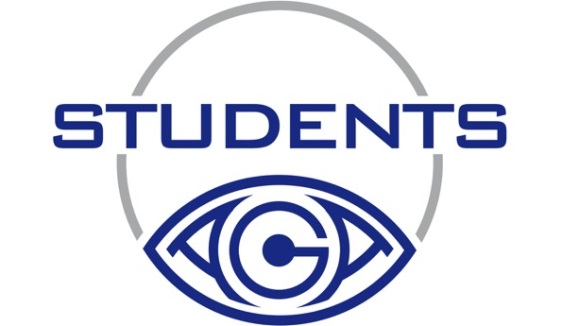 Vorname:	     	Nachname:	     Geb. Datum:	     	Universität:	     Adresse:	     Voraussetzungen:Abgeschlossenes „Advanced Programm“To-do:	AGA Science Days (gültig ab 1.1.2020)			Datum:      UND	Vortrag über ein Forschungsprojekt im Rahmen des AGA-Kongress oder eines ähnlichen Kongresses	ODERPublikation einer ForschungsarbeitODERVeröffentlichung eines Case-Reports(Mit Ausnahme der Studentenrubrik in der Zeitschrift „Arthroskopie“)Name, Ort und Datum der Veranstaltung: 	     Projekttitel:	     Dem ausgefüllten Bogen müssen die Teilnahmebestätigungen beigelegt werden.Faxen oder mailen (Scan oder Foto) Sie die Unterlagen an das AGA-Sekretariat: aga-online@chello.at /  0043 1 253 30 33 9035